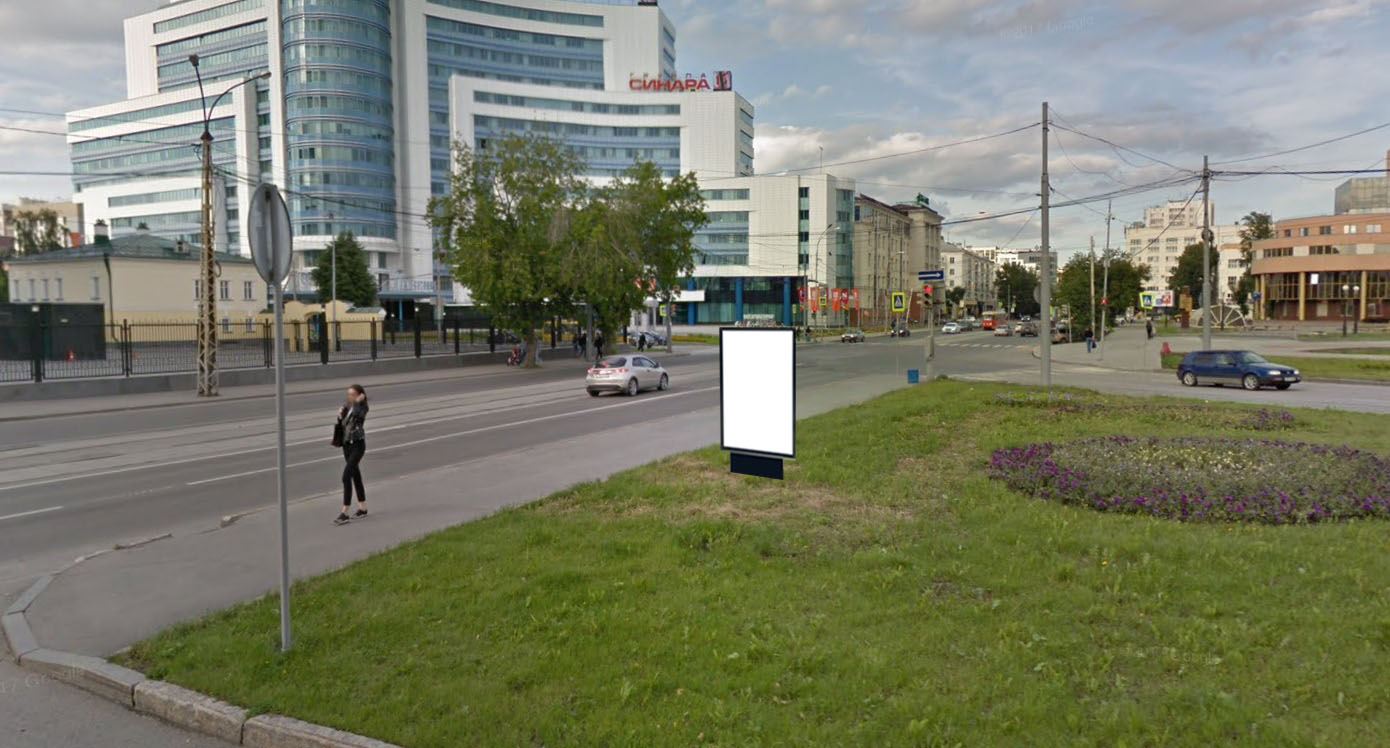 Код местаАдресТип*ВидПлощадь информационных полей, кв. мРазмеры, м (высота, ширина)Количество сторон0604180ул. Куйбышева - ул. Розы Люксембург1Сити-формат4,321,8х1,22